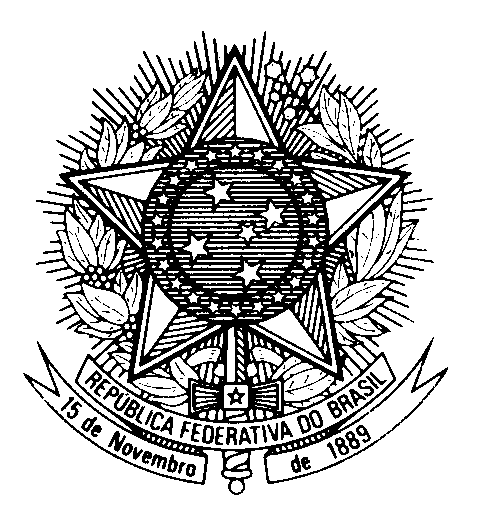 HRC UNIVERSAL PERIODIC REVIEW REPUBLIC OF SOUTH AFRICA (Geneva, November 16th 2022)STATEMENT OF BRAZIL	Thank you. 	Brazil welcomes the delegation of South Africa to the UPR. 	We congratulate South Africa for the ratification, in 2019, of the Optional Protocol to the Convention against Torture. 	Brazil also commends the country for its leadership and work to fight racism and racial discrimination at home and abroad. 	We encourage the country to step up efforts to fight violence against women, children and LGBTI people.	In a spirit of cooperation, Brazil recommends that South Africa: 	1. Adopt all necessary measures to effectively implement the 2020-2030 National Strategic Plan on Gender Based Violence and Femicide, including by ensuring adequate resources; 	2. Take measures, including by developing a national food and nutrition security strategy, to guarantee food security to children and adolescents. 	Thank you.